Лепка «Ромашки»Ребята, отгадайте загадку:Стоят в поле сестрички:Жёлтый глазок,Белые реснички.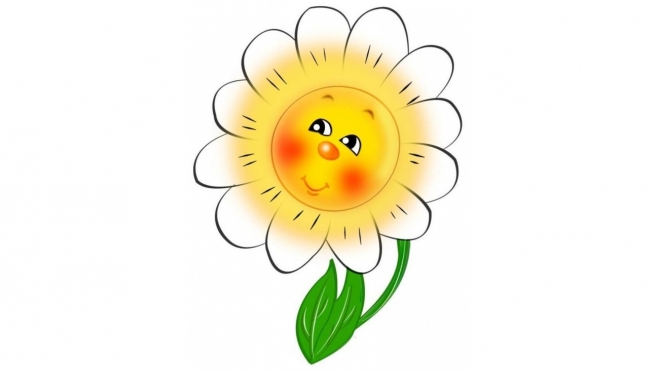 Конечно, это ромашки! Мы уже с Вами делали аппликацию подсолнуха, а сегодня на занятии по лепке займёмся изготовлением ромашки.– Эй, ромашки,Дайте мне ответ:Вы откуда, Если не секрет?– Не секрет, – ответили ромашки,– Нас носило солнышко В кармашке! ЧТО ВАМ ПОНАДОБИТСЯ ДЛЯ ПОДЕЛКИ:пластилинватные палочкидощечка для лепкистекакартонПОЭТАПНОЕ ОПИСАНИЕШаг 1. Делаем картонную заготовку. Катаем три шарика из жёлтого пластилина, делаем три колбаски из зелёного пластилина.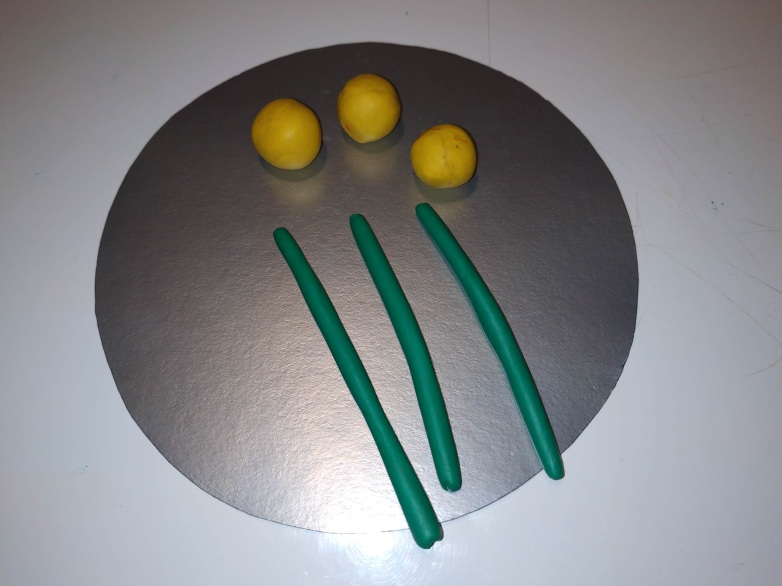 Шаг 2. Прикрепляем один из шариков к картону, расплющиваем его. Отрезаем концы ватных палочек, это будут лепестки ромашки. Прикрепляем их к шарику. 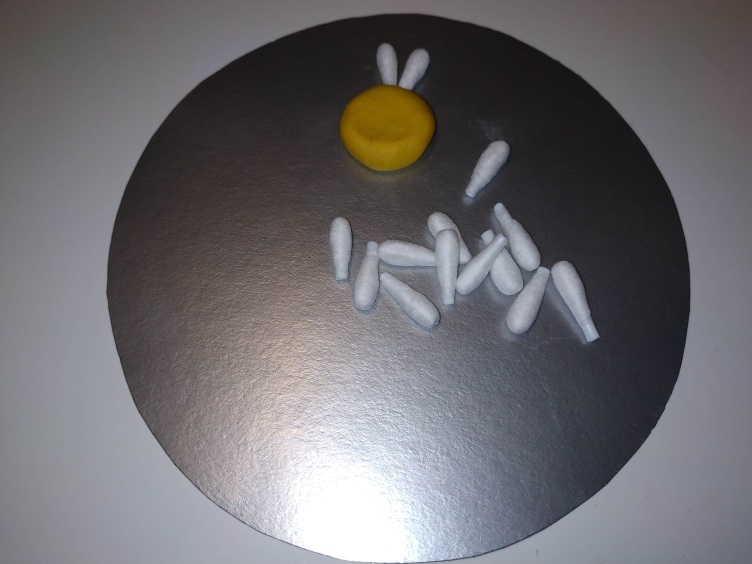 Шаг 3. Делаем остальные ромашки. Прикрепляем пластилиновые колбаски к цветкам. Палочкой без ватного наконечника делаем узоры на ромашках.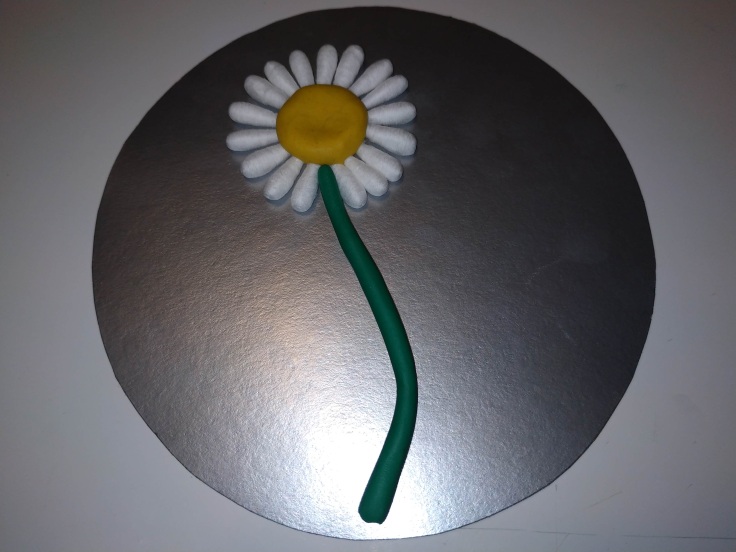 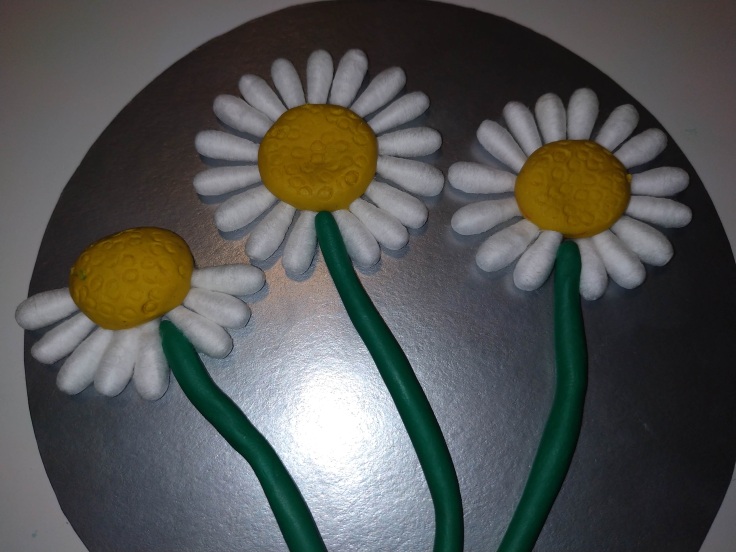 Шаг 4. К стебелькам ромашек прикрепляем листочки, с помощью стеки делаем на них насечки.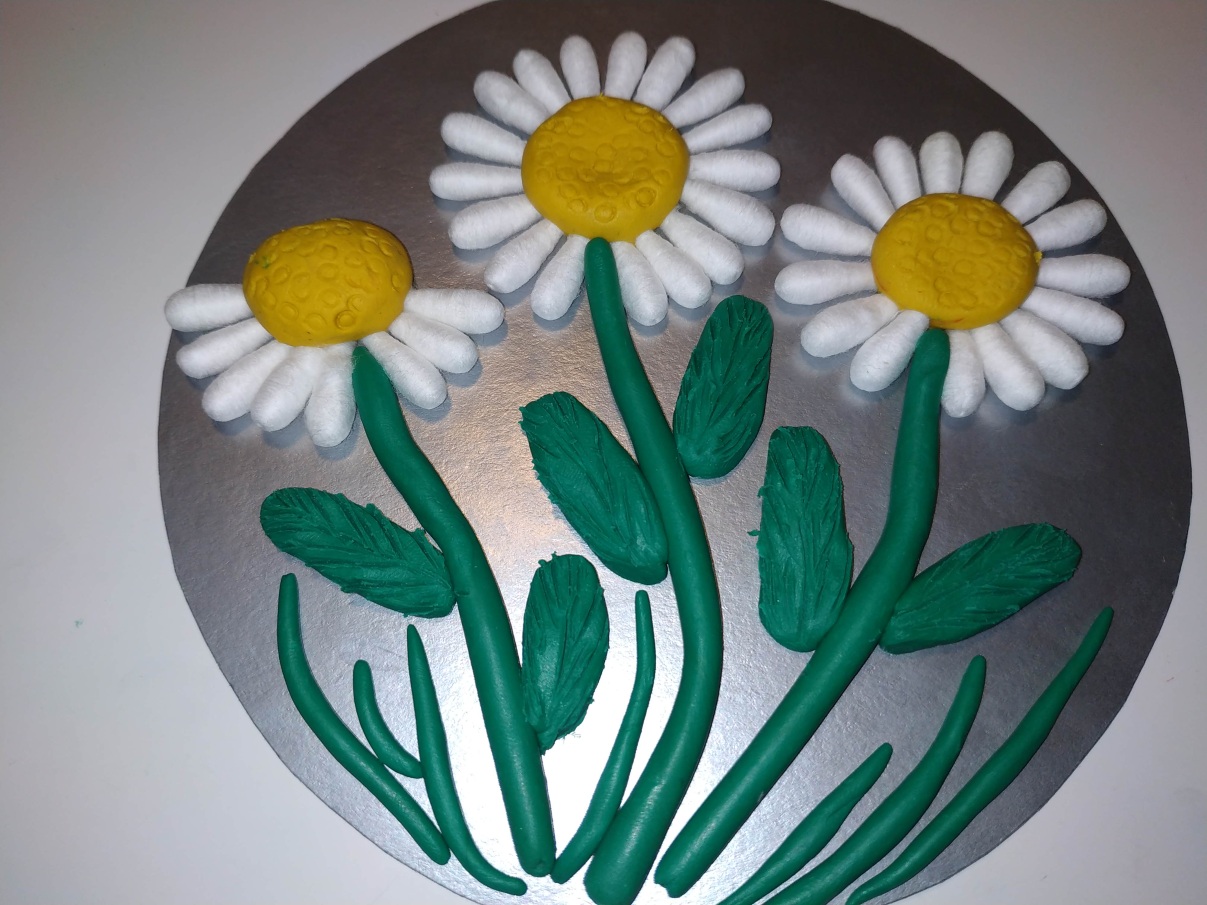 Красивые ромашки расцвели на нашем лугу!А в конце занятия можно посмотреть очень добрый мультик «Трям! Здравствуйте!»:https://www.youtube.com/watch?v=V4pG9UISMu8